9 июня 2019 года в 16.00 на городской площади г. Камышлова состоялось торжественное вручение знаков отличия и удостоверений ВФСК ГТО, а также сертификатов участников ВФСК ГТО Центра тестирования по принятию нормативов (тестов) ВФСК ГТО МАУ ДО "ДЮСШ" КГО. Всего было вручено 26 знаков отличия и удостоверений ВФСК ГТО, в том числе:- I ступень: 1 знак отличия (серебро)- II ступень: 3 знака отличия (золото)- IV ступень: 4 знака отличия (серебро)- V ступень: 1 знак отличия (бронза)- V ступень: 2 знака отличия (серебро)- V ступень:  14 знаков отличия (золото)- VI ступень: 1 знак отличия (золото)   Благодарим и еще раз поздравляем награжденных лиц за участие в сдаче нормативов (тестов) ВФСК ГТО, а также ждем всех желающих участников на следующие сдачи норм (тестов) ВФСК ГТО в соответствии с планом принятия нормативов (тестов) ВФСК ГТО отделом ВФСК ГТО МАУ ДО "ДЮСШ" КГО, который размещен на официальном сайте МАУ ДО "ДЮСШ" КГО по адресу: http: //kamsport.uralschool.ru.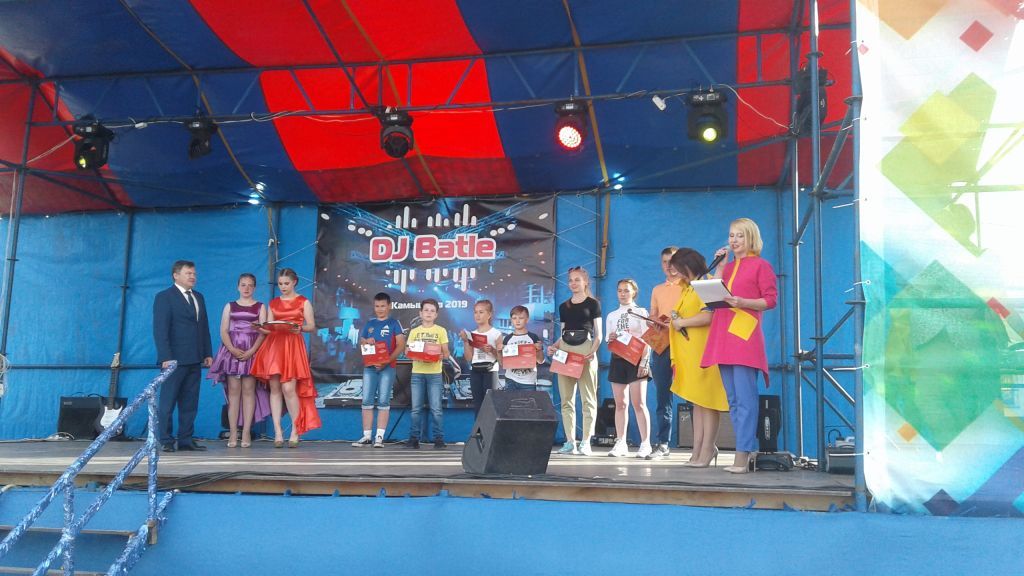 